Coordinated Assessments 2015 WorkshopDRAFT AGENDAApril 2, 2015 - Portland, Oregon8:30 am – 4:00 pmLocation: Ambridge Event Center, Marquam Room, 1333 NE MLK JR. BLVD, Portland, Oregon 97232; website:  http://www.ambridgeevents.com/ Parking:  Parking is very limited at and around the Ambridge Event Center.  The building is located on the MAX Red and Blue Lines (Convention Center Station) and near the MAX Yellow Line (Rose Quarter Station). See MAX schedules at http://www.trimet.org/max/index.htm. A parking map is available on the event center website.Event web page:  http://www.pnamp.org/event/5006Teleconference Information:Dial in: 855.547.8255 
Code: 95346# NOTE:  Web Ex and conference line will be available but will function for listening only; please try to attend in person.Web Ex: https://usgs.webex.com/usgs/j.php?MTID=m778c9b317d23133215ca6fa6f23dd861
The Coordinated Assessments project is co-sponsored by the Pacific Northwest Aquatic Monitoring Partnership and StreamNet with funding from Bonneville Power Administration and the Environmental Protection Agency.  If you have any questions, please contact Jen Bayer (jbayer@usgs.gov, 503-201-4179), Chris Wheaton (cwheaton@psmfc.org, 503-595-3113), Tom Iverson (t.k.iverson@comcast.net, 971-221-8561), or Brodie Cox (brodie.cox@dfw.wa.gov, 360-902-2776). 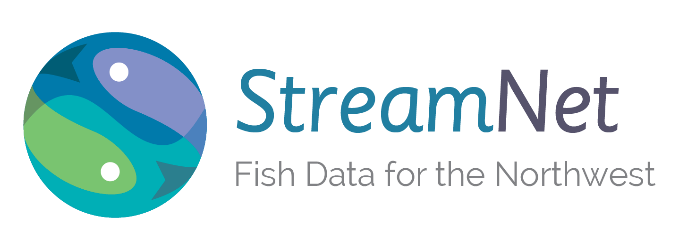 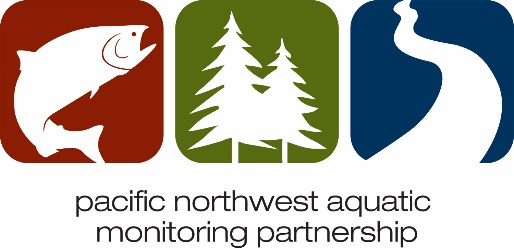 Coordinated Assessments 2015 WorkshopDRAFT AGENDAApril 2, 2015 - Portland, OregonObjectives Provide an update on the status of Coordinated Assessments Project Adopt the Draft CA Phase VII Work Plan Get approval on juvenile tables in DESDemonstrate CAXDiscuss next steps for setting additional data sharing priorities and expanding the DES contentsAGENDA8:30Arrive, get settled9:00Welcome and logistics (Jen Bayer, PNAMP)CA Status Update (Tom Iverson, Project Coordinator)o   Accomplishments in 2014  Tribal needs assessment  Flow configuration document  Data sharing agreement  Data survey – need tribal input  Hatchery indicators  Juvenile indicators  EPA proposals o   Plans for 2015  Register CAX node on EPA Exchange Network  Flow data from states, CCT, and NPT  Expand geographically  Facilitate discussion about reporting CA indicators  Initiate data exchange standard tables for additional indicators9:25Reports from state and tribal CA Partners that are contributing data to the CAXWA, ID, OR, CCT, NPT, others? (10 min each)Status of data flowWhat data will flow whenIssues and concernsData summary (Chris Wheaton, StreamNet)Request for additional data from Tribes10:30BREAK10:45Exchange Network Demonstration (Greg Wilke, StreamNet)Walk through CAX database and EPA exchange network node example, including getting data in and getting data outData sharing agreement (metric level)11:15DES Update Summary (Mike Banach, StreamNet)Discussion of changes to existing DES tables since July 25, 2014 versionDiscussion of new tables for juvenile indicatorsPopFit / PopFitNotes  Approval/adoption of table modifications since July 25, 2014 version.Approval/adoption of new tables for juvenile indicators (priorities)12:00LUNCH1:00Hatchery tables (Russell Scranton?)Status of existing tables (Mike Banach)Discussion of data prioritiesDisplay of hatchery indicators1:30Reporting (Chris Wheaton)Data sharing agreement (indicator level)Work load and expectations as new indicators are developedDiscuss potential users of CAX: BPA, NPCC, NOAAData presentation and graphicsPriorities for data flow1:45Documenting analytical processes used to develop data at indicator level (Jen Bayer)	Monitoring ResourcesDiscussion2:15Approve Phase VII Work plan (Tom Iverson)Register CAX nodeContinue work on and expansion of DES tablesBegin discussions about reportingContinue outreach to tribes Potential to expand geographically and with new indicators (EPA grant)3:00 AdjournConcurrent work sessions:3:10XCT Meeting (20 min)Face to face meetingUpdates on data system developmentOpportunity to discuss issues or concerns3:10AFS Data Management Symposium (10 min)Identify who is going to attendCoordinate presentations